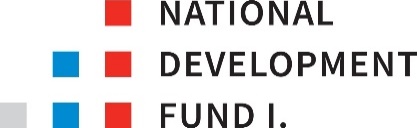 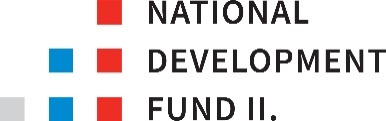 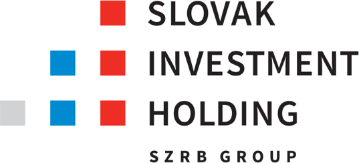 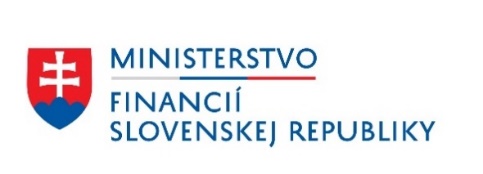 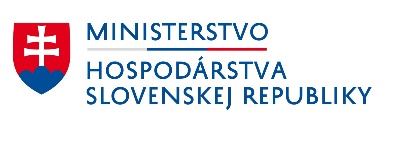 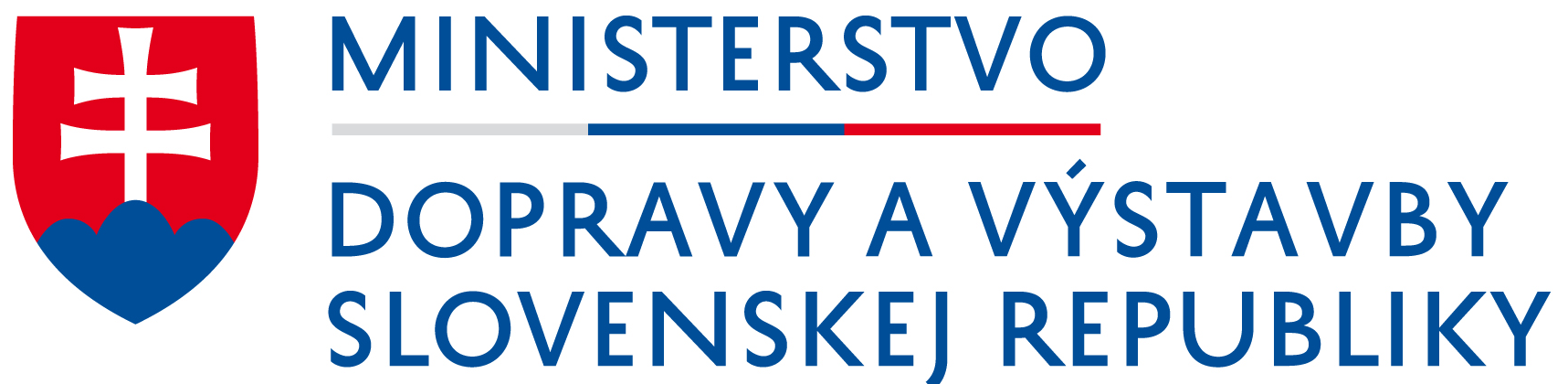 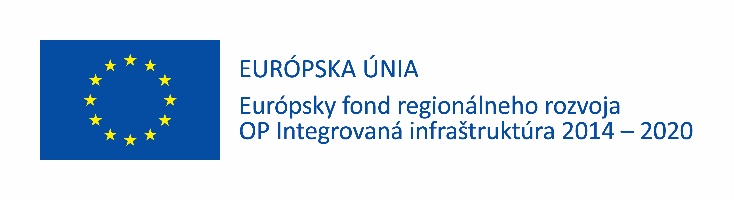 Výzva pre finančné inštitúcie na vyjadrenie záujmu o zapojenie sa do finančného nástroja „SIH antikorona záruka 2“ (Záručný nástroj na zmiernenie obmedzení spôsobených chorobou COVID-19)ÚvodV nadväznosti na program SIH antikorona záruka 1, spúšťa spoločnosť Slovak Investment Holding, a. s. („SIH“) ďalší program finančnej pomoci pre slovenské podniky, ktorý sa bude riadiť podľa schváleného Dočasného rámca štátnej pomoci na preklenutie obdobia súčasných zdravotno-bezpečnostných opatrení proti šíreniu koronavírusu. Program pozostáva zo záruk vystavených v prospech Finančných inštitúcií („FI“) za účelom poskytovania zvýhodnených preklenovacích úverov podnikom. Cieľom tohto programu je pomôcť podnikom vysporiadať sa s finančnými ťažkosťami spôsobenými súčasnou situáciou a napriek krízovej situácii udržať pracovné miesta. Pomoc podnikom bude poskytovaná prostredníctvom FI zo zdrojov Operačného programu Integrovaná infraštruktúra („OP II“) a zo zdrojov štátnych finančných aktív („ŠFA“) prostredníctvom fondu National Development Fund II., a.s. („NDF II.“) a National Development Fund I., s.r.o. („NDF I.“). Záručným nástrojom na seba SIH, prostredníctvom fondov NDF II. a NDF I., preberie od FI 90 % časti úverového rizika z nových úverov poskytnutých podnikom. Tento Finančný nástroj taktiež čiastočne mobilizuje súkromný kapitál vo forme vlastných zdrojov zúčastňujúcich sa FI. Všetky zvýhodnenia vyplývajúce z Finančného nástroja (najmä zníženie úrokovej sadzby) sa musia v plnej miere postúpiť podnikom.SIH je, ako správca fondu NDF II. a NDF I., zodpovedný za vyhlásenie tejto Výzvy, overenie oprávnenosti Záujemcov ako aj za uzavretie Dohôd s úspešnými Záujemcami. O využitie Finančného nástroja budú môcť do vyčerpania dostupných zdrojov požiadať všetky FI s platnou bankovou licenciou a oprávnením poskytovať úvery v SR v čase implementácie tohto Finančného nástroja. Táto Výzva na vyjadrenie záujmu („Výzva“) je určená FI, ktoré majú záujem o zapojenie sa do Finančného nástroja SIH určeného na pomoc podnikom zasiahnutých COVID-19. Činnosti súvisiace so Finančným nástrojom musia byť vykonávané v súlade s Dohodami, ktoré budú uzavreté medzi NDF II., NDF I. a FI na základe verejného Prideľovacieho konania vyhláseného touto Výzvou. S FI, ktoré sa zapoja do implementácie tohto Finančného nástroja, budú uzavreté dva zmluvné vzťahy. Prvý bude zastrešovať implementáciu Finančného nástroja financovaného zo zdrojov EŠIF a zo zdrojov štátneho rozpočtu určených na spolufinancovanie EŠIF, konkrétne z OP II („Dohoda SIHAZ2a“). Zmluvnými stranami v prípade prvej zmluvy budú NDF II. a FI. Druhý zmluvný vzťah bude zastrešovať  implementáciu Finančného nástroja financovaného zo zdrojov ŠFA („Dohoda SIHAZ2b“). Zmluvnými stranami v prípade druhej zmluvy budú NDF I. a FI.Prideľovacie konanie sa začína dňom uverejnenia tejto Výzvy na webovom sídle SIH (www.sih.sk). Toto Prideľovacie konanie nie je obchodnou verejnou súťažou podľa § 281 a nasl. zákona číslo 513/1991 Zb. Obchodného zákonníka v znení neskorších predpisov („Obchodný zákonník“), ani verejným návrhom na uzatvorenie zmluvy podľa § 276 a nasl. Obchodného zákonníka. Prideľovacie konanie sa vyhlasuje, trvá, mení či vyhodnocuje výlučne v zmysle, spôsobom a v rozsahu podľa podmienok uvedených nižšie v tejto Výzve, pokiaľ nie je v tejto Výzve výslovne uvedené inak. Záujemcovia vyjadrujú svoj záujem podaním Vyjadrenia záujmu.SIH v rámci prípravy a zverejnenia tejto Výzvy ako aj následného Prideľovacieho konania postupuje v súlade so základnými zásadami, ktorými sú:•	otvorenosť,•	transparentnosť,•	primeranosť,•	rovnosť zaobchádzania,•	nediskriminácia a•	absencia konfliktu záujmov.V prípade rozporu medzi informáciami uvedenými v tejto Výzve a v Dohodách, majú prednosť ustanovenia v Dohodách.Definície a interpretáciaV tejto Výzve majú termíny a výrazy s veľkými začiatočnými písmenami taký význam, ako je uvedené nižšie, pokiaľ nie je uvedené inak, alebo pokiaľ kontext nevyžaduje inú interpretáciu:Účel Finančného nástrojaTento Finančný nástroj má za cieľ vytvoriť za účasti FI program finančnej pomoci pre podniky v SR na preklenutie obdobia zdravotno-bezpečnostných opatrení proti šíreniu koronavírusu, spôsobujúcemu ochorenie COVID-19. Program pozostáva zo záručného Finančného nástroja pre FI, ktoré budú vďaka nemu poskytovať zvýhodnené preklenovacie úvery pre podniky v SR. Cieľom Finančného nástroja je pomôcť podnikom vysporiadať sa s obmedzeným prístupom ku kapitálu, ktorý je spôsobený krízovou situáciou mimo kontroly podnikov a umožniť im realizáciu sociálnych opatrení v podobe udržania pracovných miest.Finančný nástroj by mal viesť k novým preklenovacím úverom (počas prvého roka zahŕňajúcim odklad splátok istiny aj úroku) so splatnosťou 2 až 6 rokov a maximálnou výškou úveru 2 mil. EUR. Podporené podniky budú môcť úverové zdroje použiť na financovanie svojich prevádzkových ako aj investičných potrieb, v záujme udržania zamestnanosti.Popis fungovania Finančného nástroja a alokácia prostriedkovFI implementujúce Finančný nástroj budú zodpovedné za vykonávanie činností súvisiacich s poskytovaním úverov podnikom zahŕňajúcich marketing a komunikáciu, poskytovanie informácií podnikom súvisiacich s úvermi, overovanie kritérií oprávnenosti pred poskytnutím úverov podnikom a počas správy úverového portfólia, priraďovanie interného hodnotenia (ratingu) úverov, vykonávanie transakcií súvisiacich s úvermi, správu portfólia na základe konzistentnej internej politiky, monitorovanie úverového portfólia, podávanie správ SIH, vymáhanie vzniknutých strát, dodržiavanie povinností evidencie vyplývajúcich z príslušnej schémy podľa Dočasného rámca a plnenie iných povinností vyplývajúcich z Dohôd.Finančný nástroj bude implementovaný prostredníctvom dvoch Dohôd a to Dohody SIHAZ2a a Dohody SIHAZ2b.Prostredníctvom Dohody SIHAZ2a budú podporované MSP. Prostredníctvom Dohody SIHAZ2b budú podporované veľké podniky a MSP, ktoré nie je možné podporiť prostredníctvom Dohody SIHAZ2a ale je ich možné podporiť prostredníctvom Dohody SIHAZ2b. Po vyčerpaní celej alokácie na Dohodu SIHAZ2a budú MSP podporované prostredníctvom Dohody SIHAZ2b.V tabuľke nižšie je uvedený rozdiel medzi jednotlivými Dohodami:Dohoda SIHAZ2a:Alokácia na Finančný nástroj implementovaný prostredníctvom Dohody SIHAZ2a je EUR 347 mil., z toho:260,25 mil. EUR pre aktivity vo všetkých krajoch okrem Bratislavského kraja a86,75 mil. EUR pre aktivity v Bratislavskom kraj.Sumy uvedené vyššie týkajúce sa alokácie zahŕňajú finančné prostriedky, ktoré budú použité na hotovostné krytie zlyhaných úverov pre FI. SIH si vyhradzuje právo upraviť celkovú alokáciu aj alokáciu pre jednotlivé kraje v závislosti od dopytu Záujemcov o tento Finančný nástroj.Počiatočná zmluvná čiastka pre každého Záujemcu, ktorý splní Kritériá oprávnenosti Záujemcov, bude 15 mil. EUR pre Dohodu SIHAZ2a. Záujemcovi, ktorý splní Kritériá oprávnenosti Záujemcov, bude pri podpise Dohody SIHAZ2a pridelená alokácia pre Bratislavský kraj a pre ostatné kraje mimo Bratislavského kraja v rovnakom pomere ako celková alokácia na Finančný nástroj, implementovaný prostredníctvom Dohody SIHAZ2a, uvedená vyššie. FI má nárok žiadať SIH o navýšenie alokácie v rámci Dohody SIHAZ2a za nasledujúcich podmienok:FI vyčerpá na úroveň oprávneného prijímateľa 70 % aktuálne pridelenej alokácie SIHAZ2a aFI plní všetky náležitosti Dohody SIHAZ2a, aSIH má vo fonde NDF II. k dispozícií voľné finančné prostriedky na tento Finančný nástroj.Po splnení podmienok uvedených vyššie, pristúpi SIH k navýšeniu alokácie Dohody SIHAZ2a s FI v súlade s článkom 6 Dohody SIHAZ2a. Alokácia sa bude navyšovať postupne po čiastkach, pričom počet takýchto navyšovaní pre FI nie je limitovaný. V rámci navyšovania alokácie pre jednotlivé FI bude SIH vychádzať z voľných zdrojov, ktoré bude mať v NDF II. aktuálne k dispozícii.Dohoda SIHAZ2b:Alokácia na Finančný nástroj implementovaný prostredníctvom Dohody SIHAZ2b je limitovaná výškou 1,75 miliardy EUR definovanou v schéme štátnej pomoci podľa Dočasného rámca, pričom táto alokácia nie je delená na aktivity v jednotlivých krajoch SR a oprávneným územím je celá SR.Počiatočná zmluvná čiastka pre každého Záujemcu, ktorý splní Kritériá oprávnenosti Záujemcov, bude 50 mil. EUR pre Dohodu SIHAZ2b.FI má nárok žiadať SIH o navýšenie alokácie v rámci Dohody SIHAZ2b za nasledujúcich podmienok:FI vyčerpá na úroveň oprávneného prijímateľa 70 % aktuálne pridelenej alokácie SIHAZ2b, aFI plní všetky náležitosti Dohody SIHAZ2b, aCelkový limit pre všetky FI vo výške 1,75 miliardy EUR definovaný v schéme štátnej pomoci podľa Dočasného rámca nebol vyčerpaný.Po splnení podmienok uvedených vyššie, pristúpi SIH k navýšeniu alokácie Dohody SIHAZ2b s FI v súlade s článkom 6 Dohody SIHAZ2b. Alokácia sa bude navyšovať postupne po čiastkach, pričom počet takýchto navyšovaní pre FI nie je limitovaný.Pre odstránenie pochybností, žiadosť o navýšenie alokácie pre jednotlivú Dohodu SIHAZ2a alebo SIHAZ2b môže podať FI bez ohľadu na aktuálnu výšku čerpania alokácie druhej Dohody.Počet Záujemcov, ktorí sa môžu zapojiť do tohto Finančného nástroja, nie je limitovaný. S každým Záujemcom, ktorý splní Kritériá oprávnenosti Záujemcov, uvedené v tejto Výzve bude uzavretá Dohoda SIHAZ2a aj Dohoda SIHAZ2b, pričom Záujemca si nemôže určiť, že uzatvorí len Dohodu SIHAZ2a alebo Dohodu SIHAZ2b. Vyjadrenie záujmu Prideľovanie zárukyVzhľadom na bezodplatný charakter tohto finančného nástroja a vzhľadom na fakt, že FI neposkytujú SIH ako oznamovateľovi tejto výzvy službu, a že SIH poskytne prístup k Finančnému nástroju každej FI spĺňajúcej Kritériá oprávnenosti Záujemcov, nie je poskytovanie záruky predmetom zákona o verejnom obstarávaní. Proces prideľovania záruky začne zverejnením tejto Výzvy na webovom sídle SIH www.sih.sk a jej rozoslaním na všetky FI s platnou bankovou licenciou a oprávnením poskytovať úvery v SR. Prostriedky z tohto Finančného nástroja budú pridelené každej FI spĺňajúcej Kritériá oprávnenosti Záujemcov špecifikovaných v tejto Výzve, bez rokovaní znení Dohôd.Vyjadrenie záujmu zahŕňa:identifikáciu Záujemcu, podklady potrebné na určenie splnenia Kritérií oprávnenosti Záujemcov v súlade s DNK čl. 7,príslušné vyhlásenia Záujemcu.JazykVyjadrenie záujmu vrátane priložených dokumentov musia byť predložené v slovenskom jazyku, v českom jazyku alebo v anglickom jazyku.Podanie Vyjadrenia záujmu Termíny týkajúce sa Vyjadrenia záujmu:Vyjadrenia záujmu musia byť podané elektronickou poštou na adresu vyzvy@sih.sk najneskôr do termínu uvedeného vyššie v tomto článku. SIH z dôvodu efektivity procesu apeluje na Záujemcov, aby Vyjadrenia záujmov predkladali čo najskôr v čo najväčšom rozsahu. Avšak vzhľadom na povahu niektorých dokladov vyplývajúcich z legislatívy, ktoré je potrebné k Vyjadreniu záujmu priložiť, bude SIH akceptovať aj čiastkové podania Vyjadrenia záujmu. V prípade, že predložené Vyjadrenie záujmu nebude obsahovať všetky potrebné doklady, bude SIH informovať Záujemcu o chýbajúcich dokladoch a vyzve ho na doloženie týchto dokladov. Nie je stanovený limit, koľkokrát môže byť Záujemca vyzvaný na doloženie chýbajúcich dokladov. Za termín predloženia Vyjadrenia záujmu bude považovaný až ten dátum, kedy bude Záujemcom predložená kompletná dokumentácia. Až po dodaní všetkých potrebných dokladov pristúpi SIH k overeniu oprávnenosti na základe Kritérií oprávnenosti Záujemcov a náležitostí Vyjadrenia záujmu. Pre vylúčenie pochybností sú Záujemcovia oprávnení predložiť Vyjadrenie záujmu aj pred termínom uvedeným vyššie a SIH pristúpi ku kontrole predložených dokumentov a v prípade splnenia podmienok k podpisu Dohôd.Záujemcovia môžu pred uplynutím termínu rovnakým spôsobom zmeniť alebo doplniť svoje Vyjadrenie záujmu jasným uvedením častí, ktoré si žiadajú zmeniť alebo pozmeniť, iba ak nedošlo k vyhodnoteniu Vyjadrenia záujmu alebo nedošlo k uzavretiu Dohôd.SIH si vyhradzuje právo predĺžiť stanovený konečný termín na podanie Vyjadrenia záujmu v prípade, že nastanú objektívne skutočnosti, ktoré si takéto predĺženie vyžiadajú. V prípade, že bude Záujemcovi oznámené, že jeho Vyjadrenie záujmu nie je kompletné v čase, ktorý Záujemcovi ani pri najlepšom úsilí neumožní predložiť chýbajúce dokumenty v zostávajúcom čase do uplynutia termínu, bude termín takémuto Záujemcovi adekvátne predĺžený. Záujemcovia môžu vziať svoje Vyjadrenie záujmu späť, pokiaľ nedošlo k uzavretiu Dohôd.Po overení kompletnosti Vyjadrenia záujmu bude Záujemcom elektronickou formou zaslané potvrdenie o prijatí, ktoré bude obsahovať potvrdenie, že Vyjadrenie záujmu bolo prijaté pred konečným termínom na predkladanie Vyjadrenia záujmu, že je kompletné (SIH prekontroluje kompletnosť dokladov predložených spolu s Vyjadrením záujmu), a že SIH pristupuje k overeniu oprávnenosti Záujemcu.Overenie oprávnenosti ZáujemcovVyjadrenia záujmu budú komplexne preskúmané spoločnosťou SIH za použitia profesionálnej analýzy v súlade s požiadavkami platnej legislatívy, vrátane DNK. SIH za účelom overenia správnosti a pravdivosti údajov doručených Záujemcami v rámci Vyjadrení záujmu vykoná due diligence konzultácie formou telekonferencie s každým Záujemcom, ktorý v termíne doručil Vyjadrenie záujmu s kompletnou dokumentáciou.SIH odmietne tie Vyjadrenia záujmu, ktoré nebudú v súlade s Kritériami oprávnenosti Záujemcov, pokiaľ nedôjde k náprave zo strany Záujemcu. Záujemcovia, ktorých Vyjadrenie záujmu bude zamietnuté z dôvodu nesplnenia akýchkoľvek náležitostí týkajúcich sa možnosti vylúčenia , nemôžu podať opravené Vyjadrenie záujmu pre tento Finančný nástroj, pokiaľ nebude výslovne preukázané, že dôvod na vylúčenie už neexistuje.Záujemcovia nie sú oprávnení žiadať o zmenu znenia a podmienok Dohôd. Pre odstránenie pochybností, predložením Vyjadrenia záujmu Záujemcovia deklarujú, že sú so znením Dohôd oboznámení a akceptujú ho.Záujemcovia však majú právo, či už počas prebiehajúcej Výzvy na vyjadrenie záujmu, alebo po uzavretí predmetných Dohôd, navrhovať prípadné doplnkové zmeny v spôsobe implementácie Finančného nástroja, avšak len za účelom zefektívnenia procesov alebo zvýhodnenia podmienok pre konečných prijímateľov - podniky. SIH pristúpi k vyhodnoteniu takýchto návrhov, ak budú relevantné. Dohody bude možné po ich podpísaní so Záujemcami zmeniť formou dodatku na základe vyššie uvedených návrhov, s tým, že takéto zmeny budú zahrnuté do Dohôd s jednotlivými FI implementujúcimi Finančný nástroj, ak budú predmetné FI s takouto zmenou súhlasiť.Záujemcovia, ktorí nesplnia Kritériá oprávnenosti Záujemcov, budú primerane informovaní. Dôvody na zamietnutie ich Vyjadrenia záujmu im budú oznámené.Prevádzkové ustanoveniaŠpecifické zmluvné podmienkyFI, s ktorými budú Dohody uzavreté, musia spĺňať podmienky vyplývajúce zo zmluvy medzi NDF II. a Ministerstvom hospodárstva SR a zmluvy medzi NDF I. a Ministerstvom financií SR a prislúchajúcej legislatívy; ide najmä o podmienky monitorovania, reportingu, zverejňovania a auditu. Tieto povinnosti sú definované v Dohodách. Náklady na Vyjadrenie záujmuVšetky náklady a výdavky spojené s prípravou a predložením Vyjadrenia záujmu a iných dokladov súvisiacich s touto Výzvou, ako aj spojené s predkladaním ďalších dokumentov súvisiacich s vyhodnotením tejto Výzvy, znáša Záujemca bez finančného nároku voči SIH.Vyjadrenia záujmu doručené na príslušnú elektronickú adresu uvedenú v tejto Výzve a predložené do príslušného termínu na predkladanie Vyjadrení záujmu sa Záujemcom nevracajú. Zostávajú ako súčasť dokumentácie súvisiacej s Prideľovacím konaním.Záujemcovia zodpovedajú za pozorné preštudovanie podmienok tejto Výzvy a príslušnej dokumentácie k Výzve ako aj Dohôd vrátane všetkých podmienok vyplývajúcich z legislatívy súvisiacej s implementáciou tohto Finančného nástroja (tak ako je definované v Dohodách). Predložením svojich Vyjadrení záujmu sa Záujemcovia pokladajú za oboznámených so všetkými relevantnými zákonmi a predpismi v Slovenskej republike a Predpismi EÚ, ktoré môžu akýmkoľvek spôsobom ovplyvňovať alebo platia pre operácie a činnosti obsiahnuté vo Vyjadrení záujmu a následne v Dohodách.KomunikáciaOdovzdávanie akýchkoľvek podkladov týkajúcich sa Vyjadrenia záujmu medzi SIH a Záujemcami možno uskutočňovať len spôsobom, ktorý zabezpečí trvalé zachytenie ich obsahu tak, aby bola zaručená ich pravosť a dôvernosť, teda formou elektronickej pošty.Za doručenie podkladov týkajúcich sa Vyjadrenia záujmu sa pokladá moment prvého doručenia kompletnej požadovanej dokumentácie elektronickou formou. Pre overenie týchto časových údajov je rozhodujúci údaj v prevádzkových záznamoch e-mailového servera SIH. Za moment doručenia sa pokladá moment doručenia elektronickej pošty SIH.Všetky podania a oznámenia voči Záujemcom podľa tejto Výzvy na vyjadrenie záujmu budú uskutočňované elektronickou poštou a budú zaslané na elektronickú adresu Záujemcu uvedenú vo Vyjadrení záujmu, alebo na elektronickú adresu kontaktnej osoby Záujemcu uvedenú vo Vyjadrení záujmu, pokiaľ Záujemca neoznámi inú elektronickú adresu na doručovanie písomností alebo jej zmenu.Vyhotovenie podkladovPotvrdenia, doklady a iné dokumenty tvoriace Vyjadrenie záujmu požadované touto Výzvou na vyjadrenie záujmu, musia byť predložené v elektronickej forme buď ako originálny dokument v elektronickej forme alebo ako scan prvopisov/originálov, s tým, že ak sa jedná o scan, Záujemca je povinný uchovávať záznam takejto nascanovej dokumentácie a SIH má právo do takejto dokumentácie v prípade potreby auditu nahliadnuť. LehotyNedodržanie akejkoľvek lehoty určenej v tejto Výzve zo strany SIH nemá žiadny vplyv na priebeh tejto Výzvy a na platnosť úkonov SIH alebo Záujemcov. Záujemcovia nemajú nárok na náhradu škody, ktorá im môže vzniknúť v súvislosti s odôvodneným predlžením lehoty zo strany SIH. Vyhradené práva vyhlasovateľa Výzvy na vyjadrenie záujmuSIH si ako vyhlasovateľ Výzvy vyhradzuje právo:(i)	odôvodnene upraviť podmienky Výzvy a ostatné podklady týkajúce sa tejto Výzvy a to až do konečného termínu na predkladanie Vyjadrení záujmu, pričom túto zmenu je SIH povinný bezodkladne oznámiť Záujemcom a súčasne zverejniť zmenu týchto podmienok na internetovej adrese: www.sih.sk,(ii)	odôvodnene v ktoromkoľvek okamihu trvania Prideľovacieho konania odmietnuť všetky predložené Vyjadrenia záujmu alebo ukončiť Prideľovacie konanie,(iii)	odôvodnene predĺžiť lehotu na predkladanie Vyjadrení záujmu,(iv)	vylúčiť z Prideľovacieho konania ktoréhokoľvek Záujemcu v prípade, ak v ktoromkoľvek podaní alebo jeho prílohe učinil objektívne nepravdivé tvrdenie, alebo ktorý prestane v priebehu Prideľovacieho konania spĺňať akékoľvek podmienky Prideľovacieho konania, predovšetkým náležitosti týkajúce sa možnosti vylúčenia,(v)	podpísať Dohody so Záujemcom až po tom, ako bude zabezpečené krytie jeho záväzkov vyplývajúcich z Dohôd zo strany príslušných subjektov.Rozhodné právoPrideľovacie konanie a podmienky, obsah, vznik, zánik a zmena akýchkoľvek právnych vzťahov z nich vyplývajúcich alebo s nimi súvisiacich ako aj znenie Dohôd sa riadia právnym poriadkom Slovenskej republiky, s vylúčením kolíznych noriem.Opis Finančného nástrojaPresná špecifikácia Finančného nástroja je uvedená v Dohode SIHAZ2a a Dohode SIHAZ2b. Nižšie sa nachádza sumár kľúčových informácií týkajúcich sa princípov fungovania a nastavenia Finančného nástroja.Kritéria oprávnenosti Záujemcov Kritériá 1-5 sa vyhodnocujú na základe prijatého Vyjadrenia záujmu.Kritéria 6-11 sa pokladajú za splnené v prípade, že Záujemca predloží predmetné čestné vyhlásenia, tak ako sú definované v prílohách. Týmto nie je dotknuté právo SIH overiť si tieto skutočnosti aj z iných zdrojov, prípadne požiadať Záujemcu o dodatočné informácie. V prípade, že sa kedykoľvek v priebehu Prideľovacieho konania preukáže, že niektorý zo Záujemcov tieto podmienky nespĺňa, je SIH oprávnený požadovať vysvetlenie. Kritériá 12-19 sa vyhodnocujú na základe vyplnenej tabuľky uvedenej v prílohe 6, ktorá je povinnou prílohou Vyjadrenia záujmu. V prípade, že sa kedykoľvek v priebehu Prideľovacieho konania preukáže, že niektorý Záujemca tieto podmienky nespĺňa, je SIH oprávnený požadovať vysvetlenie.Splnenie kritérií bude SIH overovať v rámci due diligence konzultácií s jednotlivými Záujemcami formou telekonferencie.Prílohy:Príloha 1	Sprievodný list k Vyjadreniu záujmu,Príloha 2	Identifikácia Záujemcu,Príloha 3 	Čestné vyhlásenie o absencii konfliktu záujmov,Príloha 4 	Vyhlásenie ohľadom situácii vylúčenia - časť 1,Príloha 5 	Vyhlásenie ohľadom situácii vylúčenia - časť 2: Vyhlásenie o dodržiavaní predpisov a politík EÚ a vnútroštátnych predpisov a politík,Príloha 6 	Tabuľka ku Kritériám oprávnenosti Záujemcov.Príloha 1 Sprievodný list k Vyjadreniu záujmuAdresát:Slovak Investment Holding, a. s.Grösslingová 44811 09 Bratislava VYJADRENIE ZÁUJMUVyjadrenia záujmu o zapojenie sa do Finančného nástroja SIH antikorona záruka 2Záujemca, ktorý predkladá Vyjadrenie záujmu: (názov spoločnosti, adresa)Vážený zástupca spoločnosti Slovak Investment Holding, a. s.,týmto predkladáme naše Vyjadrenie záujmu v mene [názov Záujemcu] ako reakciu na Výzvu na vyjadrenie záujmu o zapojenie sa do Finančného nástroja SIH antikorona záruka 2. Výrazy napísané veľkým začiatočným písmenom v tomto dokumente majú rovnaký význam ako vo vyššie spomínanej Výzve na vyjadrenie záujmu.Dolu podpísaný (podpísaní) riadne oprávnený (oprávnení) na zastupovanie [názov Záujemcu] podpísaním tohto formulára potvrdzuje (potvrdzujú) a vyhlasuje (vyhlasujú), že informácie uvedené v tomto Vyjadrení záujmu a v jeho prílohách sú úplné a správne vo všetkých častiach a že [názov Záujemcu] súhlasí s podmienkami Prideľovacieho konania do ktorej predkladá toto Vyjadrenie záujmu.Dolu podpísaný (podpísaní) potvrdzuje (potvrdzujú), že [názov Záujemcu] sa nenachádza v situácii, ktorá by ho vylúčila z účasti na tejto Výzve na vyjadrenie záujmu.S úctou,Podpis (podpisy):			[Meno a pozícia veľkými písmenami][Názov Záujemcu][Miesto]	[Dátum (deň/mesiac/rok)][Záujemca predkladá aj primerané dôkazy o oprávnení zástupcu konať v mene Záujemcu (podpisové práva) – iba ak relevantné]Príloha 2 Identifikácia ZáujemcuIDENTIFIKÁCIA ZÁUJEMCUIdentifikácia ZáujemcuOsoba oprávnená predložiť Vyjadrenie záujmu v mene Záujemcu a primerané dôkazy o takomto oprávneníKontaktná osoba (ak je iná ako v bode 1.2)Príloha 3 Čestné vyhlásenie o absencii konfliktu záujmovČESTNÉ VYHLÁSENIE O ABSENCII KONFLIKTU ZÁUJMOVDolu podpísaný/á/í, čestne vyhlasuje,(ú), že (i) Záujemca ani zástupca(zástupcovia) Záujemcu nemá/nemajú priamy ani nepriamy záujem takej povahy a rozsahu, ktorý môže ovplyvniť splnenie úloh pridelených Záujemcovi na základe Dohôd uvedených vo Výzve na vyjadrenie záujmu o zapojenie sa do Finančného nástroja SIH antikorona záruka 2.Dolu podpísaný/á, si je vedomý/vedomá, že konflikt záujmu môže vzniknúť predovšetkým v dôsledku hospodárskych záujmov, politickej alebo národnej spriaznenosti, rodinných alebo citových väzieb alebo akéhokoľvek iného významného spojenia alebo spoločného záujmu.Záujemca bude bezodkladne informovať SIH o akejkoľvek situácii predstavujúcej konflikt záujmu, alebo ktorá by mohla viesť ku konfliktu záujmu.Okrem toho Záujemca a dolu podpísaný/podpísaní vo svojej funkcii riadne oprávneného zástupcu (zástupcov) Záujemcu  vyhlasujú, že neponúkali ani neponúknu nič, z čoho by mohli vzniknúť výhody na základe Dohôd a neposkytli ani neposkytnú, nepožadovali a ani nepožiadajú, ani sa nepokúšali ani nepokúsia získať a neprijali ani neprijmú žiadnu výhodu, finančnú alebo vecnú, akejkoľvek osobe alebo od akejkoľvek osoby, čo predstavuje nezákonné postupy alebo zahŕňa korupciu, či už priamo alebo nepriamo, ako motiváciu alebo odmenu v súvislosti s podpísaním Dohôd.S úctou,Podpis:									[Meno a pozícia veľkými písmenami][Názov Záujemcu][Miesto]									Príloha 4 Vyhlásenie ohľadom situácii vylúčenia - časť 1VYHLÁSENIE OHĽADOM SITUÁCII VYLÚČENIA - časť 1Dolu podpísaný/á/í potvrdzuje,(ú), že [Záujemca] sa nenachádza v situácii, kvôli ktorej by mal byť vylúčený z účasti na tejto Výzve na vyjadrenie záujmu a podľa toho vyhlasuje, že [Záujemca]:ani jeho štatutárny orgán, ani člen štatutárneho orgánu, ani člen dozorného orgánu, ani prokurista právoplatne odsúdený za trestný čin korupcie, trestný čin poškodzovania finančných záujmov Európskej Únie, trestný čin legalizácie príjmu z trestnej činnosti, trestný čin založenia, zosnovania a podporovania zločineckej skupiny, trestný čin založenia, zosnovania alebo podporovania teroristickej skupiny, trestný čin terorizmu a niektorých foriem účasti na terorizme, trestný čin obchodovania s ľuďmi, trestný čin, ktorého skutková podstata súvisí s podnikaním alebo trestný čin machinácie pri verejnom obstarávaní a verejnej dražbe,nemá nedoplatky poistného na zdravotné poistenie, sociálne poistenie a príspevkov na starobné dôchodkové sporenie v Slovenskej republike alebo v štáte sídla, miesta podnikania alebo obvyklého pobytu,nemá daňové nedoplatky v Slovenskej republike alebo v štáte sídla, miesta podnikania alebo obvyklého pobytu,nebol na jeho majetok vyhlásený konkurz, nie je v reštrukturalizácii, nie je v likvidácii ani nebolo proti nemu zastavené konkurzné konanie pre nedostatok majetku alebo zrušený konkurz pre nedostatok majetku,nedopustil sa v predchádzajúcich troch rokoch od vyhlásenia Výzvy na vyjadrenie záujmu závažného porušenia profesijných povinností,nebolo zistené, že by spôsobil závažné skreslenie skutočností pri poskytovaní informácií požadovaných v súlade s Výzvou na vyjadrenie záujmu, ani neposkytol skreslené informácie.Záujemca a dolu podpísaný/podpísaná/podpísaní, vo svojej pozícii riadne oprávneného (oprávnených) zástupcu(ov) Záujemcu sa zaväzujú poskytnúť všetky dôkazy o uvedenom vyššie, na žiadosť SIH.S úctou,Podpis:								[Meno a pozícia veľkými písmenami][Názov Záujemcu][Miesto]									Príloha 5 Vyhlásenie ohľadom situácii vylúčenia - časť 2VYHLÁSENIE OHĽADOM SITUÁCII VYLÚČENIA - časť 2Vyhlásenie o dodržiavaní predpisov a politík EÚ a vnútroštátnych predpisov a politíkDolu podpísaný/á/í potvrdzuje,(ú), že [Záujemca] sa nenachádza v situácii, kvôli ktorej by mal byť vylúčený z účasti na tejto Výzve na vyjadrenie záujmu a podľa toho vyhlasuje, že [Záujemca]:Dodržiava uplatniteľné právo ako aj pravidlá, ktoré sa vzťahujú na EŠIF, štátnu pomoc a príslušné normy a uplatniteľné právne predpisy o predchádzaní praniu špinavých peňazí, boji proti terorizmu a daňových podvodoch;Nie je zriadený na území, ktorého jurisdikcia nespolupracuje s Európskou úniou pri uplatňovaní medzinárodne dohodnutých daňových noriem;Je držiteľom platného bankového povolenia od Národnej banky Slovenska alebo iného príslušného regulátora v členskej krajine EÚ a v čase predloženia Vyjadrenia záujmu, spĺňa všetky zákonné požiadavky na svoje podnikanie, najmä podľa Zákona č. 483/2001 Z.z. alebo obdobnej legislatívy členského štátu EÚ, v ktorom mu bolo udelené bankové povolenie;Je oprávnený vykonávať činnosť súvisiacu s implementáciou Finančného nástroja;Nenadväzuje ani neudržiava obchodné vzťahy so subjektmi založenými na územiach, ktorých jurisdikcie nespolupracujú s EÚ pri uplatňovaní medzinárodne dohodnutých daňových noriem;Súhlasí, že sa podrobí auditu orgánov SR, Európskej komisie a Európskeho dvora audítorov;Zabezpečí uchovávanie všetkých podporných dokumentov definovaných Dohodách, ktoré sa týkajú oprávnených výdavkov a na požiadanie ich dá k dispozícii SIH, alebo NDF I., alebo NDF II., prípadne príslušnému Ministerstvu, Európskej komisii a Európskemu dvoru audítorov v súlade s ustanoveniami Dohôd;Potvrdzuje svoju ochotu a pripravenosť rešpektovať informácie a ustanovenia o publicite platné pre tento Finančný nástroj. S úctou,Podpis:								[Meno a pozícia veľkými písmenami][Názov Záujemcu][Miesto]									Príloha 6 Tabuľka ku kritériám oprávnenosti ZáujemcovV súlade čl. 11 tejto Výzvy sa kritéria 1 až 5 overujú na základe prijatého Vyjadrenia záujmu a kritéria 6 až 11 na základe príslušných čestných vyhlásení.Splnenie kritérií 12 až 19 sa overuje na základe vyplnenej tabuľky nižšie:„DNK“znamená Delegované nariadenie Komisie (EÚ) č. 480/2014 z 3. marca 2014, ktorým sa dopĺňa nariadenie Európskeho parlamentu a Rady (EÚ) č. 1303/2013, ktorým sa stanovujú spoločné ustanovenia o Európskom fonde regionálneho rozvoja, Európskom sociálnom fonde, Kohéznom fonde, Európskom poľnohospodárskom fonde pre rozvoj vidieka a Európskom národnom a rybárskom fonde a ktorým sa stanovujú všeobecné ustanovenia o Európskom fonde regionálneho rozvoja, Európskom sociálnom fonde, Kohéznom fonde a Európskom námornom a rybárskom fonde;„Dočasný rámec“znamená oznámenie komisie - Dočasný rámec pre opatrenia štátnej pomoci na podporu hospodárstva v súčasnej situácii spôsobenej nákazou COVID-19, uverejnené v Úradnom vestníku Európskej komisie 2020/C 91 I/01, v aktuálnom znení;„Dohody“rozumie sa Dohoda SIHAZ2a a SIHAZ2b;„Dohoda SIHAZ2a“ rozumie sa Dohoda o záručnom nástroji SIH antikorona záruka 2a - záručný nástroj na podporu naplnenia základnej úrovne potrieb likvidity zdrojmi EŠIF v súvislosti s nákazou COVID-19, ktorej uzatvorenie je predmetom tejto Výzvy na vyjadrenie záujmu, a ktorá bude uzatvorená medzi NDF II. a úspešnými Záujemcami;„Dohoda SIHAZ2b“rozumie sa Dohoda o záručnom nástroji SIH antikorona záruka 2b - záručný nástroj na podporu naplnenia základnej úrovne potrieb likvidity štátnymi zdrojmi v súvislosti s nákazou COVID-19, ktorej uzatvorenie je predmetom tejto Výzvy na vyjadrenie záujmu, a ktorá bude uzatvorená medzi NDF I. a úspešnými Záujemcami;„EŠIF“znamená Európske štrukturálne a investičné fondy („Kohézny fond, Európsky fond regionálneho rozvoja, Európsky sociálny fond, Európsky poľnohospodársky fond pre rozvoj vidieka, Európsky námorný a rybársky fond);„Finančná inštitúcia“ alebo „FI“rozumie sa inštitúcia pôsobiaca v Slovenskej republike, ktorá je držiteľom bankového povolenia a je oprávnená poskytovať finančné prostriedky formou úveru podnikom v SR;„Finančný nástroj“SIH antikorona záruka 2 (Záručný nástroj na zmiernenie obmedzení spôsobených chorobou COVID-19);„Kritéria oprávnenosti Záujemcov“rozumejú sa kritériá, ktoré musí spĺňať samotné Vyjadrenie záujmu, ako aj Záujemcovia v súlade s Delegovaným nariadením komisie 480/2014 čl. 7 a ktoré sú uvedené v Prílohe č. 6 tejto Výzvy;„MSP“znamená mikro, malý alebo stredný podnik podľa Prílohy I nariadenia Komisie (EÚ) č. 651/2014 zo 17. júna 2014  o vyhlásení určitých kategórií pomoci za zlučiteľné s vnútorným trhom podľa článkov 107 a 108 zmluvy  v platnom znení. Kategória zahŕňa aj SZČO;„NDF I.“rozumie sa spoločnosť National Development Fund I., s. r. o., so sídlom Grösslingová 44, 811 09 Bratislava, Slovenská republika, IČO: 44 690 487, zapísaná v Obchodnom registri Okresného súdu Bratislava I, oddiel: Sa, vložka č.: 57505/B, ktorá je pod správou a prevádzkou SIH v súlade s príslušnými zmluvami;„NDF II.“rozumie sa spoločnosť National Development Fund II., a.s., so sídlom Grösslingová 44, 811 09 Bratislava, Slovenská republika, IČO: 47 759 224,  zapísaná v Obchodnom registri Okresného súdu Bratislava I, oddiel: Sa, vložka č.: 5948/B, ktorá je pod správou a prevádzkou SIH v súlade s príslušnými zmluvami;„OP II“znamená Operačný program Integrovaná infraštruktúra, ktorého riadiacim orgánom je Ministerstvo dopravy a výstavby Slovenskej republiky a ktorého sprostredkovateľským orgánom, pre finančné prostriedky vyhradené na tento Finančný nástroj, je Ministerstvo hospodárstva Slovenskej republiky.„Pracovný deň“znamená deň, kedy sú vo všeobecnosti banky na Slovensku bežne otvorené pre podnikanie vrátane devízových obchodov. Za Pracovný deň sa nepovažuje deň, ktorý je štátnym sviatkom alebo dňom pracovného pokoja v Slovenskej republike;„Predpisy EÚ“sú Všeobecné nariadenie (EÚ) č. 1303/2013 zo 17. decembra 2013, delegované nariadenia, vykonávacie nariadenia, právne predpisy EÚ vzťahujúce sa na oblasť štátnej pomoci a iné normy práva Európskej únie vzťahujúce sa na využitie prostriedkov z Európskeho fondu regionálneho rozvoja, Európskeho sociálneho fondu, Kohézneho fondu, Európskeho poľnohospodárskeho fondu pre rozvoj vidieka a Európskeho námorného a rybárskeho fondu EŠIF v platnom znení;„Prideľovacie konanie“rozumie sa proces zaslania Vyjadrení záujmu zo strany Záujemcov v reakcii na túto Výzvu a následná kontrola SIH, či zaslané Vyjadrenia záujmu spĺňajú podmienky stanovené v tejto Výzve;„SIH“rozumie sa spoločnosť Slovak Investment Holding, a. s., so sídlom Grösslingová 44, 811 09 Bratislava, Slovenská republika, IČO: 47 759 097, zapísaná v Obchodnom registri Okresného súdu Bratislava I, oddiel: Sa, vložka č.: 5949/B, ktorá je správca a prevádzkovateľ NDF I. a NDF II. v súlade s príslušnými zmluvami;„ŠFA“znamená štátne finančné aktíva, ktorými sú peňažné prostriedky štátu. „Záujemca“rozumie sa subjekt reagujúci na Výzvu na vyjadrenie záujmu;„Vyjadrenie záujmu“rozumie sa návrh podaný Záujemcom ako reakcia na túto Výzvu najneskôr do konečného termínu uvedeného v čl. 7;„Výzva na vyjadrenie záujmu“ alebo „Výzva“znamená táto Výzva pre finančné inštitúcie na vyjadrenie záujmu o zapojenie sa do finančného nástroja „SIH antikorona záruka 2“ (Záručný nástroj na zmiernenie obmedzení spôsobených chorobou COVID-19).SIHAZ2a (finančné prostriedky z OP II)SIHAZ2b (finančné prostriedky zo ŠFA) Očakávaná výška alokácie na krytie úverovdo 347 mil. EURCelkový limit vo výške 1,75 miliardy EUR definovaný v schéme štátnej pomoci podľa Dočasného rámca.Zmluvné stranyNDF II. a FINDF I. a FIOprávnení prijímateliaMSP (vrátane mikropodnikov).podniky nespĺňajúce kritérium MSP (t.j. veľké podniky alebo prepojené MSP) a MSP, ktoré nie je možné podporiť prostredníctvom Dohody SIHAZ2a ale je ich možné podporiť prostredníctvom Dohody SIHAZ2b. Po vyčerpaní alokácie SIHAZ2a bude možné podporovať MSP (vrátane mikropodnikov) aj prostredníctvom Dohody SIHAZ2b.KrytieProstriedky hotovostného krytia vedené na osobitnom viazanom účte v Štátnej pokladnici, pričom tieto prostriedky sú určené len na plnenie ručenia.Ručenie zo strany Ministerstva financií SR.Zverejnenie Výzvy na vyjadrenie záujmu22.06.2020 09:00Konečný termín dodania dokladov týkajúcich sa Vyjadrenia záujmu10.07.2020 22:00Finančný nástrojSIH antikorona záruka 2 – portfóliová záruka na krytie kreditného rizika FI s cieľom poskytnutia zvýhodnených úverov podnikom.Princíp zárukySIH poskytuje záruku FI, ktoré na základe záruky vytvárajú a spravujú portfólio nových úverov, na ktoré sa tieto záruky aplikujú. Zárukou je kryté kreditné riziko na úrovni jednotlivých úverov, čo prináša zvýhodnenie podmienok financovania podnikov.V prípade zlyhania jednotlivého úveru budú FI prevedené prostriedky vo výške zaručenej časti zlyhaného úveru, pričom FI je povinná začať proces vymáhania zlyhaného úveru a ekvivalentnú časť vymoženej čiastky vrátiť NDF I. alebo NDF II.Prvky Finančného nástrojaZáruka vo výške 90% z istiny úveru, ktorý je „krytý“ programom SIHAZ2,Odpustenie záručného poplatku za predpokladu, že podnik v období 12 mesiacov od prvého čerpania úveru udrží priemernú zamestnanosť oproti priemernému stavu zamestnancov za 12 predchádzajúcich mesiacov.Výška záruky90% istiny na jednotlivom úvere,100% na celom portfóliu „krytých“ úverov.Oprávnený prijímateľkaždý podnik (subjekt, ktorý vykonáva hospodársku činnosť bez ohľadu na jeho právnu formu, právne postavenie, spôsob financovania a bez ohľadu na to, či dosahuje zisk),zriadený a vykonávajúci podnikateľské aktivity v SR,podnik spĺňajúci definíciu MSP bude podporený prostredníctvom Dohody SIHAZ2a,podnik nespĺňajúci definíciu MSP (t.j. veľký podnik alebo prepojený MSP) a MSP ktorý nie je možné podporiť prostredníctvom Dohody SIHAZ2a ale je ho možné podporiť prostredníctvom Dohody SIHAZ2b, bude podporený prostredníctvom Dohody SIHAZ2b,po vyčerpaní alokácie na Dohodu SIHAZ2a budú aj podniky spĺňajúce definíciu MSP podporené prostredníctvom Dohody SIHAZ2b.Neoprávnený prijímateľ:podnik spadajúci do najvyššej a najnižšej (default) ratingovej kategórie kreditného rizika podľa interného ratingového hodnotenia FI,podnik, ktorý je predmetom alebo spĺňa podmienky na to aby sa stal predmetom kolektívneho konkurzného konania,podnik, voči ktorému je prijaté právoplatné rozhodnutie ukladajúce sankciu za porušenie akéhokoľvek právneho predpisu zakazujúceho nelegálne zamestnávanie štátnych príslušníkov tretích krajín,úverová inštitúcia (napr. banka, pobočka zahraničnej banky, akýkoľvek iný subjekt, ktorý podlieha Smernici BRRD ap.) a finančná inštitúcia (napr. investičná spoločnosť, poisťovňa, penzijný fond, dôchodková správcovská spoločnosť, maklérska firma, faktoringová spoločnosť, lízingová spoločnosť ap.),podnik, ktorý bol 31. decembra 2019 podnikom v ťažkostiach,podnik, ktorý vznikol a začal prevádzkovať svoju činnosť neskôr, ako 12. marca 2020,podnik, voči ktorému je nárokované vrátenie pomoci na základe predchádzajúceho rozhodnutia Komisie, v ktorom bola táto pomoc označená za neoprávnenú a nezlučiteľnú s vnútorným trhom,podnik, voči ktorému eviduje Sociálna poisťovňa pohľadávky na poistnom na sociálne poistenie alebo pohľadávky na povinných príspevkoch na starobné dôchodkové sporenie po lehote splatnosti viac ako 90 dní alebo zdravotná poisťovňa pohľadávky na poistnom na povinné verejné zdravotné poistenie po lehote splatnosti viac ako 90 dní,podnik, ktorý je osobou, ktorá má na sprostredkovanie zamestnania za úhradu oprávnenie vydané podľa živnostenského zákona,iný podnik vymedzený špecificky pre Dohodu SIHAZ2a alebo Dohodu SIHAZ2b.Oprávnené výdavkyInvestičné a/alebo prevádzkové výdavky, vrátane daňových, colných a odvodových záväzkov. V záujme vylúčenia pochybností je podnik oprávnený financovať aj neuhradené prevádzkové náklady (nie však investičné náklady), ktoré mu vznikli ešte pred podaním žiadosti o úver, ak ich splatnosť pripadá úplne alebo čiastočne na obdobie od 12. 3. 2020.
Neoprávnené výdavky:refinancovanie existujúcich záväzkov voči FI alebo úverovým inštitúciám,spolufinancovanie výdavku, na ktorý bola podniku poskytnutá pomoc na základe akéhokoľvek operačného programu alebo akejkoľvek schémy pomoci, ktorá vylučuje spolufinancovanie z verejných zdrojov (len pre Dohodu SIHAZ2a),úroky z dlhov (len pre Dohodu SIHAZ2a),kúpa nezastavaného a zastavaného pozemku za sumu presahujúcu 10 % celkových oprávnených výdavkov na príslušnú operáciu (investičný zámer). V prípade zanedbaných plôch a plôch, ktoré sa v minulosti používali na priemyselné účely a ktorých súčasťou sú budovy, sa toto obmedzenie zvyšuje na 15 % (len pre Dohodu SIHAZ2a),odstavenie alebo výstavba jadrových elektrární (len pre Dohodu SIHAZ2a),investície, ktorých cieľom je zníženie emisií skleníkových plynov z činností uvedených v prílohe 1 k smernici 2003/87/ES (len pre Dohodu SIHAZ2a),výroba, spracovanie a uvádzanie tabaku a tabakových výrobkov na trh (len pre Dohodu SIHAZ2a),investície do letiskovej infraštruktúry, pokiaľ nesúvisia s ochranou životného prostredia alebo ich nesprevádzajú investície nevyhnutné na zmiernenie alebo zníženie negatívneho vplyvu tejto infraštruktúry na životné prostredie (len pre Dohodu SIHAZ2a),iné výdavky vymedzené špecificky pre Dohodu SIHAZ2a alebo Dohodu SIHAZ2b.Obdobie poskytovania úverovOd účinnosti príslušnej Dohody do 31.12.2020Splatnosť úverovMinimálne 2 roky, maximálne 6 rokov vrátane akýchkoľvek odkladov alebo dodatkov.Maximálna úroková sadzbapre mikropodniky do 3,9 % p.a.,pre všetky podniky s výnimkou mikropodnikov do 1,9 % p.a.Oprávnené regiónyCelá SR.Maximálna výška úveruNižšia hodnota z:2 mil. EUR (500 tis. EUR v prípade mikropodnikov) alebodvojnásobok ročných mzdových nákladov podniku za rok 2019, alebo25 % celkového obratu podniku v roku 2019, aleboobjem prostriedkov potrebných na pokrytie potrieb likvidity od okamihu poskytnutia na nasledujúcich 18 mesiacov pre MSP a na nasledujúcich 12 mesiacov pre Veľké podniky.Odklad splátokPovinný odklad splátok istiny a úroku na 12 mesiacov od načerpania úveru. Prijímateľ úveru však má možnosť odklad splácania odmietnuť.Minimálne zabezpečenie úverovMSP pri úvere do 500 000 EUR: osobné ručenie alebo zabezpečenie obvyklé pre prevádzkové úvery,všetky podniky s výnimkou mikropodnikov pri úvere do 2 000 000 EUR: zabezpečenie obvyklé pre prevádzkové úvery  + kvázi pari passu.Poplatky súvisiace s úveromPoplatok za poskytnutie úveru, navýšenie úveru a predčasné splatenie úveru je 0 EUR. Ostatné poplatky si FI bude účtovať v súlade s úverovou a inkasnou politikou FI.Poplatok za zárukuPodnik je povinný platiť ročný poplatok za záruku, ak nedôjde k jeho odpusteniu, v nasledovných výškach za jednotlivé roky trvania úveru:Pre vylúčenie pochybností, výška poplatku za celé obdobie trvania úveru bude vyčíslená vopred v čase poskytnutia úveru v závislosti od dĺžky trvania úveru.Poplatok za záruku bude podniku odpustený ak:podnik v období 12 mesiacov odo dňa prvého čerpania úveru udrží priemernú úroveň zamestnanosti oproti priemernému stavu zamestnancov za 12 predchádzajúcich mesiacov apo 12 mesiacoch od čerpania úveru nebude mať podnik záväzky po lehote splatnosti na poistnom na sociálne poistenie, starobné dôchodkové sporenie a verejné zdravotné poistenie.Štátna pomocImplementácia Finančného nástroja sa bude riadiť nasledovnými schémami štátnej pomoci podľa „Oznámenia Komisie – Dočasný rámec pre opatrenia štátnej pomoci na podporu hospodárstva v súčasnej situácii spôsobenej nákazou COVID-19“ v aktuálnom znení:Schéma štátnej pomoci na podporu naplnenie základnej úrovne potrieb likvidity zdrojmi EŠIF v súvislosti s nákazou COVID-19 – SIH č. SA.57485 (2020/N) (pre Dohodu SIHAZ2a),Schéma štátnej pomoci na podporu naplnenia základnej úrovne potrieb likvidity štátnymi zdrojmi v súvislosti s nákazou COVID-19 – SIH č. SA.57484 (2020/N) (pre Dohodu SIHAZ2b).KrytieZáruka krytá zdrojmi EŠIF a zdrojmi štátneho rozpočtu určenými na spolufinancovanie EŠIF: FI budú vyhradené finančné prostriedky určené na zaručenie úverov (finančné prostriedky budú vedené na osobitnom viazanom účte v Štátnej pokladnici, pričom tieto prostriedky sú určené len na plnenie ručenia). V prípade zlyhania jednotlivého úveru budú v prospech FI prevedené prostriedky vo výške zaručenej časti istiny zlyhaného úveru  v súlade s podmienkami definovanými v Dohode SIHAZ2a. FI je povinná začať proces vymáhania zlyhaného úveru zo strany podniku a pomernú časť vymoženej čiastky vrátiť na účet NDF II.Záruka krytá zdroji ŠFA: bezpodmienečná záruka zo strany Ministerstva financií SR. V prípade zlyhania jednotlivého úveru budú v prospech FI prevedené prostriedky vo výške zaručenej časti istiny zlyhaného úveru od doručenia žiadosti o plnenie v súlade s podmienkami definovanými v Dohode SIHAZ2b. FI je povinná začať proces vymáhania zlyhaného úveru zo strany podniku a pomernú časť vymoženej čiastky vrátiť na účet NDF I.Monitoring a reportingštvrťročné správy o poskytnutých úveroch zaručených týmto Finančným nástrojom vrátane informácií o odpustení záručného poplatku;vedenie evidencie pomoci, ktorá obsahuje úplné informácie o jednotlivých transakciách a informácie pre účely overenia súladu poskytnutia úverov s podmienkami tohto Finančného nástroja;dodržiavanie stropu maximálnej výšky pomoci pre poskytnutie záruky a pre odpustenie záručného poplatku;zaznamenávanie do centrálneho registra údaje o poskytnutej pomoci prostredníctvom elektronického formulára.AuditOprávnení zástupcovia SIH, Európskej komisie, Európskeho dvora audítorov, národných orgánov auditu a iných poverených inštitúcií môžu vykonávať audit využívania finančných prostriedkov z tohto Finančného nástroja na všetkých relevantných úrovniach, vrátane na úrovni FI a podniku.#Kritérium#KritériumDokumentáciaSpôsob vyhodnotenia1Vyjadrenie záujmu obsahuje všetky potrebné dokumenty a vyhlásenie ZáujemcuSamotné vyjadrenie záujmuSPLNIL / NESPLNIL2Vyjadrenie záujmu je riadne podpísané.Samotné vyjadrenie záujmuSPLNIL / NESPLNIL3Vyjadrenie záujmu je doručené v predpísanej forme.Samotné vyjadrenie záujmuSPLNIL / NESPLNIL4Vyjadrenie záujmu bolo prijaté včas.Samotné vyjadrenie záujmuSPLNIL / NESPLNIL5Vyjadrenie záujmu je v slovenskom jazyku, českom jazyku alebo v anglickom jazyku.Samotné vyjadrenie záujmuSPLNIL / NESPLNIL6Záujemca nie je zriadený na území, ktorého jurisdikcia nespolupracuje s Európskou úniou pri uplatňovaní medzinárodne dohodnutých daňových noriem.Čestné vyhlásenie podľa Prílohy 5.SPLNIL / NESPLNIL7Záujemca nenadväzuje ani neudržiava obchodné vzťahy so subjektmi založenými na územiach, ktorých jurisdikcie nespolupracujú s Európskou úniou pri uplatňovaní medzinárodne dohodnutých daňových noriem.Čestné vyhlásenie podľa Prílohy 5.SPLNIL / NESPLNIL8Záujemca nie je v konflikte záujmov vo vzťahu k predmetu tohto Ponukového konania.Čestné vyhlásenie podľa Prílohy 3.SPLNIL / NESPLNIL9Záujemca a jeho vyšší manažment nie sú v situácií, pre ktorú by mali byť vylúčení.Čestné vyhlásenie podľa Prílohy 4.SPLNIL / NESPLNIL10Záujemca je oprávnený vykonávať činnosť súvisiacu s implementáciou Finančného nástroja na území SR na základe platných právnych predpisov SR a EÚ.Čestné vyhlásenie podľa Prílohy 5.SPLNIL / NESPLNIL11Záujemca má primeranú hospodársku a finančnú spôsobilosť na vykonávanie Finančného nástroja.Čestné vyhlásenia podľa Prílohy 5.SPLNIL / NESPLNIL12Záujemca má primeranú riadiacu a systémovú kapacitu, ktorá dokáže dostatočne pokryť všetky procesy spojené s plánovaním, založením, komunikáciou, monitoringom, riadením rizík a kontrolingom v súvislosti s implementáciou Finančného nástroja. Vyplnená tabuľka podľa Prílohy 6.SPLNIL / NESPLNIL13Záujemca má efektívny a účinný systém internej kontroly, ktorý vytvára vhodné podmienky pre kontrolu procesov spojených s podstupovaním, meraním, monitorovaním a zmierňovaním rizika.Vyplnená tabuľka podľa Prílohy 6.SPLNIL / NESPLNIL14Záujemca využíva účtovný systém poskytujúci v relevantnom čase presné, kompletné a dôveryhodné informácie.Vyplnená tabuľka podľa Prílohy 6.SPLNIL / NESPLNIL15Záujemca preukáže zvýhodnené podmienky financovania pre podniky.Vyplnená tabuľka podľa Prílohy 6.SPLNIL / NESPLNIL16Záujemca preukáže komplexnosť a spoľahlivosť metodiky identifikácie konečných prijímateľov - podnikov.Vyplnená tabuľka podľa Prílohy 6.SPLNIL / NESPLNIL17Záujemca má zavedené mechanizmy na zosúladenie záujmov a na zmiernenie možných konfliktov záujmov v súvislosti s implementáciou Finančného nástroja.Vyplnená tabuľka podľa Prílohy 6.SPLNIL / NESPLNIL18Záujemca v súvislosti s implementáciou Finančného nástroja využíva vlastné prostriedky.Vyplnená tabuľka podľa Prílohy 6 SPLNIL / NESPLNIL19Implementáciou Finančného nástroja dôjde k rozšíreniu činnosti  Záujemcu.Vyplnená tabuľka podľa Prílohy 6SPLNIL / NESPLNILPOŽADOVANÉ INFORMÁCIEPOŽADOVANÉ INFORMÁCIEPOŽADOVANÉ INFORMÁCIENÁZOV ZÁUJEMCUKONTAKTNÉ ÚDAJEAdresa:Telefón:E-mail:Adresa:Telefón:E-mail:PRÁVNA FORMAOBCHODNÝOznačenie registra:REGISTER, ATĎ. -Dátum registrácie:ÚDAJE O Krajina registrácie:REGISTRÁCIIRegistračné číslo:POŽADOVANÉ INFORMÁCIEPOŽADOVANÉ INFORMÁCIEOSLOVENIEPán/pani/iné (vymazať alebo doplniť podľa vhodnosti)MENOPriezvisko:Krstné meno (mená):FUNKCIAKONTAKTNÉ ÚDAJEAdresa:Telefón:E-mail:OSLOVENIEPán/pani/iné (vymazať alebo doplniť podľa vhodnosti)MENOPriezvisko:Krstné meno (mená):FUNKCIAKONTAKTNÉ ÚDAJEAdresa:Telefón:E-mail:Kritériá 12 až 19 na overenie oprávnenosti ZáujemcovKritériá 12 až 19 na overenie oprávnenosti Záujemcov12Záujemca má primeranú riadiacu a systémovú kapacitu, ktorá dokáže dostatočne pokryť všetky procesy spojené s plánovaním, založením, komunikáciou, monitoringom, riadením rizík a kontrolingom v súvislosti s implementáciou Finančného nástroja.Organizačná štruktúra spolu so stručným popisom činností oddelení, ktorých pracovnou náplňou je plánovanie, komunikácia, risk manažment, poskytovanie úverov a kontroling.Organizačná štruktúra spolu so stručným popisom činností oddelení, ktorých pracovnou náplňou je plánovanie, komunikácia, risk manažment, poskytovanie úverov a kontroling.Záujemca sem uvedie organizačnú štruktúru ako aj stručný opis jednotlivých oddelení uvedených vyššie.Záujemca môže akékoľvek informácie uviesť aj v iných priložených dokumentoch.Záujemca sem uvedie organizačnú štruktúru ako aj stručný opis jednotlivých oddelení uvedených vyššie.Záujemca môže akékoľvek informácie uviesť aj v iných priložených dokumentoch.13Záujemca má efektívny a účinný systém internej kontroly, ktorý vytvára vhodné podmienky pre kontrolu procesov spojených s podstupovaním, meraním, monitorovaním a zmierňovaním rizika.V súvislosti s podmienkou efektívny a účinný systém vnútornej kontroly má Záujemca zavedené primerané kontrolné prostredie zabezpečením: súladu činností, ktoré Záujemca vykonáva s príslušnými právnymi predpismi, nariadeniami a vnútornými predpismi (compliance); súladu činností, ktoré Záujemca vykonáva s cieľmi spoločnosti a hospodárneho nakladania s prostriedkami; aktuálnosti, ucelenosti a spoľahlivosti informácií, ktoré Záujemca používa pri rozhodovacích procesoch a pri finančnom výkazníctve; zadefinovania zodpovednosti a kompetencie za výkon činností zodpovedných pracovníkov v rámci systému vnútornej kontroly; dodržiavania postupov na vykonávanie, meranie, sledovanie a zmiernenie rizík (systému riadenia rizika)(splnenie požiadavky podľa bodov a. – e. sa preukazuje stručným opisom systému vnútornej kontroly, a bod e. zároveň aj opisom systému riadenia rizík spolu s krátkym opisom rizík, ktorým je spoločnosť vystavená a spôsobu ich zmierňovania)zamedzenia a predchádzania legalizácie príjmov z trestnej činnosti.(splnenie požiadavky podľa bodu f. sa preukazuje stručným opisom spôsobu predchádzania legalizácie príjmov z trestnej činnosti). V súvislosti s podmienkou efektívny a účinný systém vnútornej kontroly má Záujemca zavedené primerané kontrolné prostredie zabezpečením: súladu činností, ktoré Záujemca vykonáva s príslušnými právnymi predpismi, nariadeniami a vnútornými predpismi (compliance); súladu činností, ktoré Záujemca vykonáva s cieľmi spoločnosti a hospodárneho nakladania s prostriedkami; aktuálnosti, ucelenosti a spoľahlivosti informácií, ktoré Záujemca používa pri rozhodovacích procesoch a pri finančnom výkazníctve; zadefinovania zodpovednosti a kompetencie za výkon činností zodpovedných pracovníkov v rámci systému vnútornej kontroly; dodržiavania postupov na vykonávanie, meranie, sledovanie a zmiernenie rizík (systému riadenia rizika)(splnenie požiadavky podľa bodov a. – e. sa preukazuje stručným opisom systému vnútornej kontroly, a bod e. zároveň aj opisom systému riadenia rizík spolu s krátkym opisom rizík, ktorým je spoločnosť vystavená a spôsobu ich zmierňovania)zamedzenia a predchádzania legalizácie príjmov z trestnej činnosti.(splnenie požiadavky podľa bodu f. sa preukazuje stručným opisom spôsobu predchádzania legalizácie príjmov z trestnej činnosti). Záujemca sem uvedie stručný opis podľa požiadaviek vyššie.Záujemca môže akékoľvek informácie uviesť aj v iných priložených dokumentoch.Záujemca sem uvedie stručný opis podľa požiadaviek vyššie.Záujemca môže akékoľvek informácie uviesť aj v iných priložených dokumentoch.14Záujemca využíva účtovný systém poskytujúci v relevantnom čase presné, kompletné a dôveryhodné informácie.Stručný opis používaného účtovného systému.Účtovný systém spolu so systémom reportovania bude poskytovať  informácie o transakciách a ich objeme v rozsahu, ktorý je potrebný na zabezpečenie priebežného sledovania a monitorovania toku finančných prostriedkov súvisiacich s vykonávaním Finančného nástroja. V rámci dodržiavania podmienok monitoringu a reportingu vyplývajúcich z legislatívy EÚ a SR týkajúcich sa finančných nástrojov, je potrebné, aby systémy vedeli poskytnúť relevantné informácie včas, tak aby bol Záujemca schopný dodržiavať termíny reportingu v súlade s legislatívou a poskytovať orgánom, ktoré budú môcť vykonávať audit finančných nástrojov potrebné informácie na vyžiadanie.Stručný opis používaného účtovného systému.Účtovný systém spolu so systémom reportovania bude poskytovať  informácie o transakciách a ich objeme v rozsahu, ktorý je potrebný na zabezpečenie priebežného sledovania a monitorovania toku finančných prostriedkov súvisiacich s vykonávaním Finančného nástroja. V rámci dodržiavania podmienok monitoringu a reportingu vyplývajúcich z legislatívy EÚ a SR týkajúcich sa finančných nástrojov, je potrebné, aby systémy vedeli poskytnúť relevantné informácie včas, tak aby bol Záujemca schopný dodržiavať termíny reportingu v súlade s legislatívou a poskytovať orgánom, ktoré budú môcť vykonávať audit finančných nástrojov potrebné informácie na vyžiadanie.Záujemca sem uvedie stručný opis podľa požiadaviek vyššie.Záujemca môže akékoľvek informácie uviesť aj v iných priložených dokumentoch.Záujemca sem uvedie stručný opis podľa požiadaviek vyššie.Záujemca môže akékoľvek informácie uviesť aj v iných priložených dokumentoch.15Záujemca preukáže zvýhodnené podmienky financovania pre podniky.Rozsah úrokovej sadzby, ktorú plánuje Záujemca aplikovať na úvery v rámci tohto Finančného nástroja.Sadzobník poplatkov, ktorý plánuje Záujemca aplikovať na úvery v rámci tohto Finančného nástroja.Rozsah úrokovej sadzby, ktorú plánuje Záujemca aplikovať na úvery v rámci tohto Finančného nástroja.Sadzobník poplatkov, ktorý plánuje Záujemca aplikovať na úvery v rámci tohto Finančného nástroja.Záujemca sem uvedie predpokladaný rozsah úrokových sadzieb, ktoré bude aplikovať na úvery v rámci tohto Finančného nástroja.Záujemca sem uvedie predpokladané sadzby poplatkov, ktoré bude aplikovať na úvery v rámci tohto Finančného nástroja.Záujemca môže akékoľvek informácie uviesť aj v iných priložených dokumentoch.Záujemca sem uvedie predpokladaný rozsah úrokových sadzieb, ktoré bude aplikovať na úvery v rámci tohto Finančného nástroja.Záujemca sem uvedie predpokladané sadzby poplatkov, ktoré bude aplikovať na úvery v rámci tohto Finančného nástroja.Záujemca môže akékoľvek informácie uviesť aj v iných priložených dokumentoch.16Záujemca preukáže komplexnosť a spoľahlivosť metodiky identifikácie konečných prijímateľov - podnikov.Stručný opis jednotlivých krokov úverového procesu, ktorý bude aplikovaný na úvery v rámci tohto Finančného nástroja, od kontaktu s klientom cez vyplatenie finančných prostriedkov až po ukončenie vzťahu, obsahujúc:akvizícia klienta a spracovania žiadosti o úver;úverová analýza klienta;uzatvorenie zmluvy s klientom;monitoring, splácanie úveru klienta;ukončenie zmluvného vzťahu s klientom.Stručný opis internej hodnotiacej alebo bodovacej metodiky Záujemcu, ktorá bude aplikovaná na úvery kryté Finančným nástrojom.Stručný opis jednotlivých krokov úverového procesu, ktorý bude aplikovaný na úvery v rámci tohto Finančného nástroja, od kontaktu s klientom cez vyplatenie finančných prostriedkov až po ukončenie vzťahu, obsahujúc:akvizícia klienta a spracovania žiadosti o úver;úverová analýza klienta;uzatvorenie zmluvy s klientom;monitoring, splácanie úveru klienta;ukončenie zmluvného vzťahu s klientom.Stručný opis internej hodnotiacej alebo bodovacej metodiky Záujemcu, ktorá bude aplikovaná na úvery kryté Finančným nástrojom.Záujemca sem uvedie stručný opis podľa požiadaviek vyššie.Záujemca môže akékoľvek informácie uviesť aj v iných priložených dokumentoch,Záujemca sem uvedie stručný opis podľa požiadaviek vyššie.Záujemca môže akékoľvek informácie uviesť aj v iných priložených dokumentoch,17Záujemca má zavedené mechanizmy na zosúladenie záujmov a na zmiernenie možných konfliktov záujmov v súvislosti s implementáciou Finančného nástroja.Stručný opis spôsobu, mechanizmov, politiky a opatrení na zmiernenie možných konfliktov záujmov pri schvaľovaní úverov v rámci tohto Finančného nástroja.Stručný opis spôsobu, mechanizmov, politiky a opatrení na zmiernenie možných konfliktov záujmov pri schvaľovaní úverov v rámci tohto Finančného nástroja.Záujemca sem uvedie stručný opis podľa požiadaviek vyššie.Záujemca môže akékoľvek informácie uviesť aj v iných priložených dokumentochZáujemca sem uvedie stručný opis podľa požiadaviek vyššie.Záujemca môže akékoľvek informácie uviesť aj v iných priložených dokumentoch18Záujemca v súvislosti s implementáciou Finančného nástroja využíva vlastné prostriedky.Záujemca má dostatočný objem vlastných finančných prostriedkov na poskytovanie úverov v rámci tohto Finančného nástroja.Záujemca má dostatočný objem vlastných finančných prostriedkov na poskytovanie úverov v rámci tohto Finančného nástroja.Záujemca sem priloží auditovanú účtovnú závierku za ostatné ukončené účtovné obdobie, pre ktoré ma takúto závierku k dispozícii.Záujemca sem priloží auditovanú účtovnú závierku za ostatné ukončené účtovné obdobie, pre ktoré ma takúto závierku k dispozícii.19Implementáciou Finančného nástroja dôjde k rozšíreniu činnosti  Záujemcu.Popis úverového produktu, ktorý bude Záujemcom vytvorený na základe implementácie tohto Finančného nástroja a objemu nových úverov, ktoré Záujemca plánuje vytvoriť na základe tohto Finančného nástroja.Popis úverového produktu, ktorý bude Záujemcom vytvorený na základe implementácie tohto Finančného nástroja a objemu nových úverov, ktoré Záujemca plánuje vytvoriť na základe tohto Finančného nástroja.Záujemca sem priloží popis produktu a očakávané dopady z tohto Finančného nástroja na podmienky a objemy úverov poskytovaných Záujemcom.Záujemca môže akékoľvek informácie uviesť aj v iných priložených dokumentoch.Záujemca sem priloží popis produktu a očakávané dopady z tohto Finančného nástroja na podmienky a objemy úverov poskytovaných Záujemcom.Záujemca môže akékoľvek informácie uviesť aj v iných priložených dokumentoch.